	Številka:	430-482/2023-2	Datum: 	07. 11. 2023Zadeva: 	Povabilo k oddaji ponudbe  Zveza: 	Evidenčno naročilo MORS 411/2023-EN po postopku zbiranja ponudb, Nadgradnja obstoječe informacijske rešitve (IR) za celovito obravnavo vojaških letalskih izkazov Slovenske vojske (SV)  Vabimo vas, da nam na podlagi Navodila o postopkih oddaje evidenčnih naročil nižje vrednosti v Ministrstvu za obrambo (MO št. 0070-24/2023-8, z dne 8 9. 2023) posredujete ponudbo za izvedbo evidenčnega naročila po postopku zbiranja ponudb.Oznaka in opis predmeta javnega naročilaOznaka javnega naročila je MORS 411/2023-EN, Nadgradnja obstoječe informacijske rešitve (IR) za celovito obravnavo vojaških letalskih izkazov Slovenske vojske (SV). Ponudnik odda ponudbo za celotno naročilo.Naročnik bo z izbranim ponudnikom, za obdobje od sklenitve pogodbe do 30.06.2024 sklenil pogodbo v vrednosti izbrane ponudbe. Naročnik bo plačal le dejansko realizirane ure nadgradnje.Predmet javnega razpisa:Predmet in namenPredmet naročila je nadgradnja obstoječe informacijske rešitve (IR) za celovito obravnavo vojaških letalskih izkazov Slovenske vojske (SV).  Slovenska vojska obstoječo IR uporablja kot samostojen sistem za vodenje evidenc (baze podatkov) in izdelavo (tiskanje) vojaških letalskih izkazov na operativnem nivoju. Sistem je bil namensko razvit za potrebe SV in bazira na MS orodjih (Access, Word), ki omogočajo kreiranje, upravljanje in hranjenje podatkov, ter izdelavo oziroma tiskanje izkazov.Namen javnega naročila je zagotovitev podpore procesom SV na način sistemskega vnašanja, urejanja, obdelave in uporabe podatkov ter izdelave izkazov skozi proces tiskanja.Opis vsebineTrenutna rešitev deluje v okvirih pisarniškega paketa MS Office oziroma Accessovih funkcionalnostih za delo z zbirkami podatkov. Proces tiskanja se zagotavlja v povezavi s programom za urejanje besedil Word. Tiskanje izkazov se izvaja na obstoječe obrazce specifične dimenzije.Nadgradnja se izvede na način implementacije spletne aplikacije, ki bo temeljila na platformi ASP.NET projekta, v kombinaciji z ASP.NET Web API-ji, za povezavo aplikacije s podatki iz MS SQL podatkovne baze. “Tema” MVC arhitekture in druge podrobnosti bodo v dogovoru s ponudnikom določene naknadno. Ponudnik za nadgradnjo pripravi ponudbo katera bo izkazovala zagotovitev vseh funkcionalnosti obstoječe IR in nekaterih dodatnih zahtev, kot to izhaja iz predhodno navedenega. Naročnik bo v teku trajanja pogodbenega roka izvedbe nadgradnje konkretiziral določene zahteve. Dejansko izvedene bodo samo naloge v obsegu, za katere se bo naročnik predhodno dogovoril z izvajalcem.   Predmet nadgradnje je storitev, vso potrebno aplikativno in strežniško licenčnino zagotovi naročnik.Posebne zahteve	SV je organizacija, ki se stalno prilagaja spreminjajočim razmeram v svojem okolju. Hitrost prilagajanja je odvisna tudi od prilagajanja njenega informacijskega sistema, zaradi česar mora rešitev izpolnjevati naslednje posebne zahteve:vsebina in delovanje informacijskega sistema morata biti uporabniško prijazna in hitro obvladljiva,zagotavljati mora več nivojsko varovanje podatkov,upoštevati mora enotno varnostno politiko MO, zakonodajo obrambnega področja, področja informacijske varnosti  in varovanja podatkov. Tehnično - tehnološke zahteveNaročnik pričakuje, da bo nadgradnja IR potekala skladno s standardnimi metodologijami informacijskega področja. Izvajalec mora nove programske rešitve do prenosa v produkcijsko okolje izdelovati ali testirati v razvojnem ali testnem okolju naročnika ali ponudnika.Tehnično-tehnološke zahteve dopolnjujejo posebne vojaške zahteve, ki jih mora ponudnik spoštovati pri izvedbi nadgradnje:izvajalec mora zagotavljati hitro odzivnost in mora skrbeti za neprekinjeno delovanje nadgrajene ali obstoječe aplikacije, izvajalec mora v primeru izvajanja nadgradenj informacijske infrastrukture MORS sodelovati z izvajalci del ter tehničnimi in vsebinskimi skrbniki sistemov MORS, naročniku mora biti zagotovljena zmožnost (lastnih) nadgradenj in nadaljnji razvoj aplikacije (sprememba organizacijskih procesov, storitev, ipd.),programska koda razvita na podlagi te pogodbe je last naročnika. Izvajalec mora naročnikupredati vso tehnično dokumentacijo in programsko kodo, najkasneje 30 dni pred iztekom pogodbe.Postopek izvedbe nadgradnjeNarava del bo takšna, da je potrebno vsebino, obseg in roke za izvedbo del načrtovati sproti oziroma po dogovorjenih fazah. Po sprejetem dogovoru pri naročniku, katera dela bodo šla v izvajanje, pooblaščena oseba naročnika iz SV, v pisni obliki posreduje zahteve pooblaščeni osebi izvajalca. Izvajalec pred izvedbo del pošlje naročniku ponudbo za dogovorjene aktivnosti, ki morajo biti v skladu s sklenjeno pogodbo. Naročnik je dolžan vsebino predračuna preveriti, po potrebi uskladiti in dopolniti ter se pisno dogovoriti o roku izvedbe in ga v primeru korektnosti potrditi in vrniti izvajalcu. Po potrditvi ponudbe s strani naročnika in prejemu podpisanega naročilnega lista, izvajalec opravi dogovorjene aktivnosti v dogovorjenih rokih. Ko izvajalec opravi dogovorjene aktivnosti izdela poročilo in ga pošlje naročniku v pregled in podpis.Izvajalec je dolžan v dogovorjenem roku izvesti naročena dela.Izvajalec bo po uspešno opravljenem delu za dogovorjen obseg del (fazo) izstavil naročniku račun ter priložil naslednje s strani naročnika potrjene obrazce:naročilni list ,potrjeno poročilo o izvedenem delu (potrjeno s strani naročnika in ponudnika),obvestilo o pripravi proizvodov za prevzem.  Zagotavljanje kvalitete rešitveIzvajalec mora zagotavljati kvaliteto izvedbe naročila skozi naslednje postopke:pravočasna in kvalitetna priprava razvojnih rešitev,pravočasna najava opravil na razvojnih, testnih in produkcijskih okoljih,pravočasno obveščanje in ukrepanje v primeru pojava rizične situacije za izvajanje nadgradnje in delovanja IR,izvajanje redne kontrole stanja razvoja in poročanje o stanju razvoja IR naročniku,izdelava uporabniku prijaznih uporabniških vmesnikov,zagotavljanje analitike uporabnikov in njihovih aktivnosti,upoštevanje integriranosti IR v KIS SV,upoštevanje varnostne politike naročnika,zagotavljanje za nadgradnjo in razvoj ustrezno strokovnega in vsebinsko usposobljenega kadra,zagotavljanje sprotnega in točnega vodenja pogodbene dokumentacije.Zaključna testiranja in produkcijaZaključna testiranja in prehod v produkcijo ob zaključku del predlaga naročnik, izvede pa izvajalec v sodelovanju z naročnikom. Testiranje mora zajemati preverjanje pravilnosti delovanja posameznih delov IR in IR kot celote.Projektna dokumentacija, dokumentacija konfiguracije IR in njena sledljivost Naročnik zahteva, da izvajalec v času analize, načrtovanja, izvedbe in uvajanja rešitev zagotavlja dokumentacijo (poročila), katera zagotavlja sledljivost izvajanja nalog, sistematičen nadzor in pregled nad izdelki.Zaključek javnega naročila in predaja uporabniku Pred zaključkom obdobja javnega naročila, najkasneje do 30.6.2024, se izvede pregled izvedbe predmeta tega javnega naročila. O izvedbi pregleda se izdela zaključno poročilo, katerega potrdita naročnik in izvajalec.Pred pregledom izvajalec v celoti preda IR tehničnemu ali vsebinskemu skrbniku naročnika iz SV, ki vključuje tudi:predajo vse dokumentacije IR,predajo navodil in opisov konfiguracije IR,predajo programske kode,izdelano zaključno poročilo.GarancijaGarancijski rok je minimalno 12 mesecev od dneva kakovostnega prevzema. V tem obdobju izvajalec zagotavlja brezplačno odpravljanje napak, ki niso nastale po krivdi naročnika.V tehničnih specifikacijah so navedene minimalne zahteve naročnika za opravljeno storitev. Rok in način oddaje ponudbePonudba mora prispeti na elektronski naslov naročnika: glavna.pisarna@mors.si, najkasneje do datuma objavljenega na portalu gov.si, s pripisom št. zadeve 430-482/2023 ali oznake MORS 411/2023-EN.Ponudbena dokumentacija naj bo skenirana in pravilno označena.Ponudba, skupaj s ponudbeno dokumentacijo, mora veljati 90 dni od datuma določenega za oddajo ponudbe, kar ponudnik potrdi z oddajo ponudbe.Če bo ponudba predložena po poteku datuma in ure, navedene v povabilu k oddaji ponudbe, se šteje, da je bila predložena prepozno.V kolikor zaradi objektivnih okoliščin v roku veljavnosti ponudbe ne pride do podpisa pogodbe, lahko naročnik zahteva od ponudnikov podaljšanje roka za veljavnost ponudbe, vendar ne več kot za 60 dni. Zahteve in odgovori v zvezi s podaljšanjem ponudb morajo biti v pisni obliki.Pojasnila in rok za vprašanja Vprašanja vezana na predmetno javno naročilo lahko ponudnik pošlje na e-naslov: glavna.pisarna@mors.si, s pripisom: »MORS 411/2023-EN« ali »430-482/2023«, do datuma objavljenega na portalu GOV.SI.Ponudnik mora, do objavljenega roka za oddajo ponudb, spremljati in upoštevati vse naročnikove dodatne objave v zvezi s predmetnim javnim naročilom, na isti spletni strani, kot je objavljeno povabilo k oddaji ponudbe!4.	Vsebnost ponudbePonudbena dokumentacija mora vsebovati: izpolnjeno, žigosano in podpisano Prilogo 1 – Podatki o ponudniku,izpolnjeno, žigosano in podpisano Prilogo 2 - Ponudba-cene,izpolnjeno, žigosano in podpisano Prilogo 3 – Izjava o omejitvah poslovanja,izpolnjeno, žigosano in podpisano Prilogo 4 – vzorec pogodbe,izpolnjeno, žigosano in podpisano Prilogo P1 in P2 - podatki o podizvajalcu v kolikor nastopa s podizvajalci.5.	Cena in rok ter način plačilaCene navedene v ponudbi morajo biti navedene, kot je to razvidno iz Priloge 2 - PONUDBA/CENE, izražene pa na naslednji način:v EUR, na 2 (dve) decimalni mesti, na enoto mere, veljavne  in fiksne do realizacije posla,zajeti morajo biti vsi stroški in popusti, naročnik naknadno ne bo priznaval nikakršnih stroškov.Naročnik se zaveže e-račun plačati v 30ih dneh, pri čemer začne rok plačila teči naslednji dan po uradnem prejemu listine (e-računa), ki je podlaga za izplačilo, na naročnikovem naslovu Ministrstvo za obrambo, Direktorat za logistiko, Sektor za nabavo, Vojkova cesta 55, 1000 Ljubljana, s pripisom referenčne številke 104.6.	Predvidena izvedba oz. zaključek del/lokacija izvedbe storitveZačetek nadgradnje IR je po podpisu pogodbe, do 30.6.2024 (po urah).Lokacija izvedbe delDela se bodo izvajala na naslednjih lokacijah:•	MORS, GŠSV, Vojkova cesta 55, 1000 Ljubljana,•	MORS, SV, VLO, Zgornji Brnik 130k, 4210 Zgornji Brnik.7.	Merilo za izbor ponudnikaMerilo za izbor ponudbe je ob izpolnjevanju vseh zahtev naročnika, najnižja skupna ponudbena vrednost v EUR z DDV za celotno javno naročilo.Naročnik si pred odločitvijo o oddaji EN pridružuje pravico do izvedbe pogajanj. 8.	Obvestilo o izboru in sklenitev pogodbeNaročnik bo sprejel odločitev o izbiri najugodnejšega ponudnika za celotno evidenčno naročilo po postopku zbiranja ponudb in z izbranim ponudnikom sklenil elektronsko pogodbo (osnutek pogodbe glej Priloga 4). Naročnik bo vse ponudnike, ki so oddali ponudbo, v 30 dneh od podpisa izbora ponudnika po postopku zbiranja ponudb o izboru pisno obvestil.Poslano:Portal GOV.siPriloga:6xPRILOGA 1PODATKI O PONUDNIKUMORS 411/2023–ENNadgradnja obstoječe informacijske rešitve (IR) za celovito obravnavo vojaškihletalskih izkazov Slovenske vojske (SV)Podatki o ponudniku:(desni stolpec izpolni ponudnik)__________________                                             ______________________________Kraj in datum                                     Žig                      Podpis odgovorne osebePRILOGA P1SOGLASJE PODIZVAJALCAMORS 411/2023–ENNadgradnja obstoječe informacijske rešitve (IR) za celovito obravnavo vojaškihletalskih izkazov Slovenske vojske (SV)(desni stolpec izpolni podizvajalec)ZAHTEVA PODIZVAJALCA ZA NEPOSREDNO PLAČILOV zvezi z javnim naročilom: MORS 411/2023 JNMV, Nadgradnja obstoječe informacijske rešitve (IR) za celovito obravnavo vojaških letalskih izkazov Slovenske vojske (SV)ZAHTEVAMO / NE ZAHTEVAMO (OBKROŽI):da nam v primeru, da bomo sodelovali kot podizvajalec naročnik na podlagi potrjenega računa oz. situacije s strani glavnega izvajalca, izvaja neposredna plačila za opravljene storitve;SOGLASJE PODIZVAJALCASoglašamo, da nam naročnik namesto ponudnika oz. glavnega izvajalca: __________________________ poravna našo terjatev do ponudnika oz. glavnega izvajalca. Ta zahteva in soglasje sta sestavni del oz. priloga pogodbe.IZJAVLJAMOda bomo na naročnikov poziv, v postopku javnega naročanja ali pri izvajanju javnega naročila, naročniku v roku 8 (osmih) dni od prejema poziva posredovali podatke o:svojih ustanoviteljih, družbenikih, vključno s tihimi družbeniki, delničarjih, komanditistih ali drugih lastnikih in podatke o lastniških deležih navedenih oseb,gospodarskih subjektih, za katere se glede na določbe zakona, ki ureja gospodarske družbe, šteje, da so z njim povezane družbe,da smo vpisani v enega od poklicnih ali poslovnih registrov, ki se vodijo v državi članici, v kateri ima gospodarski subjekt sedež.__________________ 				______________________________ Kraj in datum 	Žig 	Podpis odgovorne osebe podizvajalcaOPOMBA:V primeru večjega števila podizvajalcev se obrazec fotokopiraPRILOGA P2UDELEŽBA PODIZVAJALCEVMORS 411/2023–ENNadgradnja obstoječe informacijske rešitve (IR) za celovito obravnavo vojaškihletalskih izkazov Slovenske vojske (SV)V zvezi z javnim naročilom ___________________________________________________ izjavljamo, DA nastopamo s podizvajalcem, in sicer v nadaljevanju navajamo vrednostno udeležbo le-tega:V ponudbi _______ je podizvajalec _______________________________ (naziv) v skupni vrednosti ponudbe udeležen v vrednosti ________________ EUR brez DDV oziroma _________________ EUR z DDV, kar znaša ______ % ponudbene vrednosti, in sicer bo navedeni podizvajalec izvajal ______________________ (navesti del izvedbe) v/na _________________ (navesti kraj izvedbe) do ____________________ (navesti rok izvedbe).OPOMBA:Obrazec je potrebno izpolniti le v primeru, da ponudnik nastopa s podizvajalcemV primeru večjega števila podizvajalcev se obrazec fotokopira.PRILOGA 2PONUDBA  – CENE ŠTEVILKA ponudbe_________, Z DNE _______ na povpraševanje - naročilo MORS 411/2023-ENPredmet: Nadgradnja obstoječe informacijske rešitve (IR) za celovito obravnavo vojaških letalskih izkazov Slovenske vojske (SV)  Ponujene cene v EUR na enoto po pogajanjih so veljavne do realizacije posla - fiksne za čas trajanja pogodbe oz. do zaključka posla.KRAJ DOBAVE oz. IZVEDBE: 	MORS, GŠSV, Vojkova cesta 55, Ljubljana in MORS, SV, VLO, Zgornji Brnik 130k, 4210 Zgornji Brnik.PLAČILNI ROK:	  	V 30ih dneh in začne teči naslednji dan po prejemu e-računa na naročnikov naslov.VELJAVNOST PONUDBE: 	90 dni od datuma določenega za oddajo ponudbe.ROK DOBAVE oz. IZVEDBE: 	Začetek del je po podpisu pogodbe do 30.06.2024.GARANCIJA:   		12 mesecev oz. več (vpiše ponudnik)____________________. Garancija za storitev, ki začne teči od datuma prevzema storitve.Ponudnik mora izpolniti vse zahtevane podatke!Ponudba je v skladu s točko 1.- opis predmeta naročila. Kraj in datum ______________________________________                      Žig                            Podpis odgovorne osebePRILOGA 3IZJAVA O OMEJITVAH POSLOVANJA1MORS 411/2023 - ENNadgradnja obstoječe informacijske rešitve (IR) za celovito obravnavo vojaških letalskih izkazov Slovenske vojske (SV)  (navedba imena in priimka fizične osebe2 ali odgovorne osebe3 gospodarskega subjekta)____________________________________________________________________________(podatek, s katerim je fizično osebo mogoče jasno identificirati (npr. EMŠO))izjavljam, da gospodarski subjekt ________________________ (navedba gospodarskega subjekta4) _______________ (matična številka gospodarskega subjekta ) ni / nisem povezan s funkcionarjem in po mojem vedenju ni / nisem  povezan z družinskim članom funkcionarja v Ministrstvu za obrambo RS na način, določen v prvem odstavku 35. člena Zakona o integriteti in preprečevanju korupcije (Uradni list RS, št. 69/11 – uradno prečiščeno besedilo, 158/20, 3/22-Zdeb in 16/23-ZZPri; v nadaljevanju: ZIntPK).   _________________________  	Žig 	 	_____________________________Kraj in datum    					             Podpis fizične oz. odgovorne osebe1. odstavek 35. člena ZIntPK:Organ ali organizacija javnega sektorja, ki je zavezan postopek javnega naročanja voditi skladno s predpisi, ki urejajo javno naročanje, ali izvaja postopek podeljevanja koncesij ali drugih oblik javno-zasebnega partnerstva, ne sme naročati blaga, storitev ali gradenj, sklepati javno-zasebnih partnerstev ali podeliti posebnih ali izključnih pravic subjektom, v katerih je funkcionar, ki pri tem organu ali organizaciji opravlja funkcijo, ali njegov družinski član:udeležen kot poslovodja, član poslovodstva ali zakoniti zastopnik alineposredno ali prek drugih pravnih oseb v več kot pet odstotnem deležu udeležen pri ustanoviteljskih pravicah, upravljanju ali kapitalu._________________________1Izjava se predloži v postopku podeljevanja koncesije, sklepanja javno-zasebnega partnerstva ali v postopku javnega naročanja, če ta ni bil izveden, pa pred sklenitvijo pogodbe z organom ali organizacijo javnega sektorja iz prvega odstavka 35. člena ZIntPK.2Navedba mora vsebovati ime in priimek fizične osebe, naslov stalnega bivališča ter podatek, s katerim je fizično osebo mogoče jasno identificirati (npr. EMŠO). 3Navedba mora vsebovati ime in priimek odgovorne osebe, naslov stalnega bivališča ter podatek, s katerim je odgovorno osebo mogoče jasno identificirati (npr. EMŠO)4Navedba poslovnega subjekta mora vsebovati naziv poslovnega subjekta, naslov poslovnega subjekta ter podatek, s katerim je mogoče poslovni subjekt jasno identificirati (npr. matična številka poslovnega subjekta)PRILOGA 4VZOREC E-POGODBEskleneta naslednjoPOGODBO Uvodna določba 1. členPogodbeni stranki skleneta pogodbo za nadgradnjo obstoječe informacijske rešitve (IR) za celovito obravnavo vojaških letalskih izkazov Slovenske vojske (SV) na podlagi izvedenega evidenčnega naročila po postopku zbiranja ponudb MORS 411/2023-EN in na podlagi odločitve o oddaji naročila, št. 430-482/2023-___ z dne __________.Predmet pogodbe2. členPredmet pogodbe je nadgradnjo obstoječe informacijske rešitve (IR) za celovito obravnavo vojaških letalskih izkazov Slovenske vojske (SV), kot izhaja iz ponudbene dokumentacije, št. _____ z dne ________, ki je priloga in sestavni del te pogodbe in iz zahtev naročnika iz povabilne dokumentacije MORS 411/2023-EN. Kakovost storitev3. členKakovost storitev mora ustrezati naročnikovemu tehničnemu opisu in ponudbi, ki je v prilogi te pogodbe.Podrobnejša določila o kakovosti, nadzoru nad zagotavljanjem kakovosti in prevzemnimi pogoji so navedena v opisu predmeta naročila v razpisni dokumentaciji oz. v Prilogi k pogodbi – opredelitev kontrole kakovosti za prevzem proizvodov, ki je sestavni del te pogodbe.Pogodbena cena in rok izvedbe4. členNarava del bo takšna, da je potrebno vsebino, obseg in roke za izvedbo del načrtovati sproti oziroma po načrtovanih dogovorjenih fazah. Po sprejetem dogovoru pri naročniku, katera dela bodo šla v izvajanje, pooblaščena oseba naročnika iz SV, v pisni obliki posreduje zahteve pooblaščeni osebi izvajalca. Izvajalec pred izvedbo del pošlje naročniku ponudbo za dogovorjene aktivnosti, ki morajo biti v skladu s sklenjeno pogodbo. Naročnik je dolžan vsebino predračuna preveriti, po potrebi uskladiti in dopolniti ter se pisno dogovoriti o roku izvedbe in ga v primeru korektnosti potrditi in vrniti izvajalcu. Po potrditvi ponudbe s strani naročnika in prejemu podpisanega naročilnega lista, izvajalec opravi dogovorjene aktivnosti v dogovorjenih rokih. Ko izvajalec opravi dogovorjene aktivnosti izdela poročilo in ga pošlje naročniku v pregled in podpis.Izvajalec je dolžan v dogovorjenem roku izvesti naročena dela.Cena ure za nadgradnjo je ________ EUR brez DDV oz. _________ EUR z DDV. V cenah so vključeni davek na dodano vrednost, materialni in potni stroški. Cene na enoto so fiksne do poteka veljavnosti pogodbe. Celotna okvirna vrednost storitve po tej pogodbi znaša _____________ EUR z vključenim DDV-jem, od tega znaša DDV _________ EUR. Naročnik bo z izbranim ponudnikom, za obdobje od sklenitve pogodbe do 30.06.2024, sklenil pogodbo v višini vrednosti izbrane ponudbe. Naročnik bo plačal le dejansko realizirane ure in se ne zavezuje dosegati okvirne vrednosti pogodbe.Izvajalec se zavezuje, da bo storitve za naročnika opravil skladno z dogovorjenimi roki izvedbe.Končni rok izvedbe del je 30. 06. 2024.Način plačila5. členIzvajalec se zavezuje, da bo najkasneje v 5-tih dneh od dneva količinskega in kakovostnega prevzema storitve, izstavil in poslal naročniku e-račun, opremljen z naročnikovo številko te pogodbe. Ob izdaji računa bo obvezno priložil:s strani naročnika podpisano in pravilno izpolnjeno dobavnico s količino in ceno,zapisnik o kontroli kakovosti proizvodov oz. storitve – obrazec SS14-7,evidenco opravljenih del, podpisano s strani pooblaščenega predstavnika naročnika in izvajalca.E-račun mora biti naslovljen na: Ministrstvo za obrambo RS, GŠSV, Vojkova cesta 55, 1000 Ljubljana, s pripisom referenčne številke plačnika – GŠSV, in sicer 4. Naročnik se zavezuje račun plačati v 3ih dneh, rok plačila začne teči naslednji dan po uradnem prejemu e-računa na naročnikov naslov, ki je podlaga za izplačilo.V primeru reklamacije se e-račun zavrne. Po prejemu novega e-računa, ki se izda po odpravi reklamacije, se plačilo izvede v 30ih dneh po prejemu novega e-računa. Rok plačila začne teči naslednji dan po uradnem prejemu listine (e-račun), ki je podlaga za izplačilo, na naročnikovem naslovu.V kolikor naročnik ne poravna računa v dogovorjenem roku, ima izvajalec pravico zahtevati zakonite zamudne obresti.E-račun se uporablja le za slovenske pravne osebe, tuji ponudniki pošiljajo račune v pdf. obliki na e-naslov: glavna.pisarna@mors.si.(samo za storitev v primeru nastopa s podizvajalcem, ki zahteva neposredno plačilo)Izvajalec s podpisom te pogodbe pooblašča naročnika, da na podlagi potrjenega računa oz. situacije s strani izvajalca neposredno plačuje podizvajalcu. Podizvajalec soglaša, da naročnik namesto izvajalca poravna podizvajalčevo terjatev do izvajalca na transakcijski račun podizvajalca številka SI56____________________________odprt pri______________________ . Izvajalec svojemu računu ali situaciji priloži račun ali situacijo podizvajalca, ki ga je predhodno potrdil, kar je pogoj za neposredno plačilo podizvajalcu. Soglasja podizvajalcev za izvajanje neposrednih plačil naročnika podizvajalcem so sestavni del in priloga te pogodbe. Roki plačil podizvajalcem so enaki, kot so določeni za plačilo obveznosti naročnika do izvajalca v tej pogodbi.Količinski in kakovostni prevzem 6. členPostopek prevzema se prične na osnovi »Obvestila o pripravi proizvodov« (obrazec SS 12-7). Kakovost presoje oziroma prevzem storitve, ki je predmet te pogodbe, se  dokumentira skladno z veljavnimi pravno normativnimi  akti z zapisnikom (obrazec SS 14-7 – zapisnik o kontroli kakovosti proizvodov) oziroma potrditvijo skladnosti na dobavnem dokumentu izvajalca. Zapisnik se izdela v informacijskem dokumentarnem sistemu naročnika (IRDG),  katerega potrdijo in podpišejo predstavniki naročnika in s potrjenim dobavnim dokumentom posredujejo po e- pošti izvajalcu  kot prilogo e- računu. Pooblaščenec naročnika za prevzem je predstavnik Oddelka za prevzem oz. od njega pooblaščena oseba, izvajalca pa ___________.Po uspešno opravljenem kakovostnem prevzemu ima zapisnik oznako: “Kakovost ustreza”. V primeru, da je pri prevzemu storitve ugotovljena neskladnost s strani naročnika z zahtevami v razpisni dokumentaciji, se izdela Zapisnik z oznako »Kakovost NE USTREZA«, katerega lastnoročno podpišeta pooblaščeni osebi pogodbenih strank.Pogodbeni stranki soglašata, da se za dobavo oz. izvedbo šteje dan, ko je storitev opravljena (nameščena na ustrezni strojni opremi) na namembnem kraju po pogodbi, podpisan zapisnik o kontroli kakovosti proizvodov z oznako »Kakovost ustreza pogodbenim določilom« in pravilno izpolnjena in podpisana dobavnica. Ob dobavi oz. izvedbi na namembnem kraju po pogodbi se izvede količinski prevzem, ki se potrdi s podpisom na dobavnico.7. členGarancijski rok je __ (12) mesecev od dneva kakovostnega prevzema storitve.V tem obdobju izvajalec zagotavlja brezplačno odpravljanje napak, ki niso nastale po krivdi naročnika.Podizvajalci8. členIzvajalec bo dela po tej pogodbi izvajal sam. V dela po tej pogodbi izvajalec ne sme samovoljno vključiti podizvajalca. Izvajalec lahko v primerih, ko je to nujno za nemoteno in kvalitetno izvedbo potrebnih del, naročniku predlaga vključitev podizvajalca za izvedbo del po tej pogodbi, ki izpolnjuje vse pogoje in zahteve naročnika vezane na podizvajalca iz dokumentacije v zvezi z oddajo javnega naročila iz 1. člena te pogodbe. V tem primeru mora glavni izvajalec med izvajanjem javnega naročila naročnika obvestiti o vključitvi podizvajalcev in poslati informacije o novih podizvajalcih, ki jih namerava naknadno vključiti v izvajanje takšnih storitev, in sicer najkasneje v petih dneh po spremembi. V primeru vključitve novih podizvajalcev mora glavni izvajalec skupaj z obvestilom posredovati tudi podatke in dokumente:kontaktne podatke in zakonite zastopnike predlaganih podizvajalcev,izpolnjeno Izjava o neobstoju razlogov za izključitev in izpolnjevanju pogojev za sodelovanje terpriložiti zahtevo podizvajalca za neposredno plačilo, če podizvajalec to zahteva.Naročnik zavrne vključitev podizvajalca za izvedbo del po tej pogodbi na podlagi utemeljenih razlogov (predlagani podizvajalec ne izpolnjuje pogojev določenih v zakonu, ki ureja javno naročanje - ne izpolnjuje pogojev vezanih na podizvajalce, določenih v dokumentaciji v zvezi z oddajo javnega naročila po javnem naročilu iz 1. člena te pogodbe, ali če bi to lahko vplivalo na nemoteno izvajanje ali dokončanje del).(opomba: prvi, drugi in tretji odstavek bosta v končni pogodbi v primeru, da izvajalec nima podizvajalcev).Izvajalec je dolžan vsa dela izvršiti sam in s podizvajalci, ki jih je navedel v ponudbi. Izvajalec brez predhodnega pisnega soglasja naročnika ne sme samovoljno zamenjati katerega koli navedenega podizvajalca v prejšnjem odstavku tega člena, z drugim podizvajalcem, razen v primeru, da naročnik za to da soglasje.Glavni izvajalec v celoti odgovarja za izvedeno storitev in izpolnitev te pogodbe proti naročniku, ne glede na število podizvajalcev.Glavni izvajalec mora med izvajanjem javnega naročila naročnika obvestiti o morebitnih spremembah informacij o podizvajalcih podanih v ponudbi in poslati informacije o novih podizvajalcih, ki jih namerava naknadno vključiti v izvajanje storitev, in sicer najkasneje v petih dneh po spremembi. V primeru vključitve novih podizvajalcev mora glavni izvajalec skupaj z obvestilom posredovati tudi podatke in dokumente:kontaktne podatke in zakonite zastopnike predlaganih podizvajalcev,izpolnjeno Izjava o neobstoju razlogov za izključitev in izpolnjevanju pogojev za sodelovanje  terpriložiti zahtevo podizvajalca za neposredno plačilo, če podizvajalec to zahteva.Naročnik zavrne vključitev podizvajalca za izvedbo del po tej pogodbi na podlagi utemeljenih razlogov (predlagani podizvajalec ne izpolnjuje pogojev določenih v zakonu, ki ureja javno naročanje - ne izpolnjuje pogojev vezanih na podizvajalce, določenih v dokumentaciji v zvezi z oddajo javnega naročila po javnem naročilu iz 1. člena te pogodbe, ali če bi to lahko vplivalo na nemoteno izvajanje ali dokončanje del).Glavni izvajalec se zavezuje, da bo v primeru, da neposredno plačilo podizvajalcu ni obvezno, najpozneje v 60 dneh od plačila končnega računa oz. situacije poslal svojo pisno izjavo in pisno izjavo podizvajalca, da je podizvajalec prejel plačilo za izvedeno delo.(opomba: četrti do deveti odstavek bodo v končni pogodbi v primeru, da izvajalec v svoji ponudbi navede, da bo dela izvajal s podizvajalci)Škodljiva programska koda in povračilo škode 9. členIzvajalec jamči, da predmet naročila ne vsebuje zlonamerne ali kakršnekoli druge programske kode, ki bi kakorkoli škodovala naročniku.V primeru, da naročnik pri prevzemu predmeta naročila ali kasneje pri uporabi, vendar najkasneje do poteka garancije odkrije škodljivo kodo, je izvajalec dolžan nemudoma izročiti drug predmet pogodbe brez napake in pri tem povrniti naročniku vso s tem v zvezi nastalo škodo.Protikorupcijska klavzula 10. členPogodba, pri kateri kdo v imenu ali na račun druge pogodbene stranke, predstavniku ali posredniku organa ali organizacije iz javnega sektorja obljubi, ponudi ali da kakšno nedovoljeno korist: za pridobitev posla, za sklenitev posla pod ugodnejšimi pogoji, za opustitev dolžnega nadzora nad izvajanjem pogodbenih obveznosti ali za drugo ravnanje ali opustitve, s katerim je organu ali organizaciji iz javnega sektorja povzročena škoda ali je omogočena pridobitev nedovoljene koristi predstavniku organa, posredniku organa ali organizacije iz javnega sektorja, drugi pogodbeni stranki ali njenemu predstavniku, zastopniku ali posredniku, je nična.Odstop od pogodbe 11. členNaročnik ima pravico od pogodbe odstopiti in zahtevati povrnitev morebitno nastale škode, če izvajalec:postane insolventen, če je proti njemu izdan sodni nalog za plačilo dolgov, če je v prisilni poravnavi ali stečaju, če je kot pravna oseba sprejela sklep o prenehanju gospodarske družbe (razen prostovoljne likvidacije zaradi združevanja ali prestrukturiranja), če je imenovan stečajni upravitelj na katerikoli del njegovega podjetja oziroma sredstev ali če se proti njemu sproži podobno dejanje kot rezultat dolga,zamudi z izvedbo oz. opravljeno storitvijo za več kot 30 dni,sklene pogodbo z novim podizvajalcem v nasprotju z vsebino poglavja »podizvajalci«,ne izpolnjuje pogodbenih obveznosti na način, predviden v tej pogodbi.V kolikor izvajalec po sklenitvi pogodbe odstopi od pogodbe in tako ne izpolni pogodbenih obveznosti iz razlogov na njegovi strani, velja določba o pogodbeni kazni te pogodbe tudi za neizvedbo storitve.Prenehanje veljavnosti pogodbe12. členTa pogodba je sklenjena pod razveznim pogojem, ki se uresniči v primeru izpolnitve ene od naslednjih okoliščin:če bo naročnik seznanjen, da je sodišče s pravnomočno odločitvijo ugotovilo kršitev obveznosti delovne, okoljske ali socialne zakonodaje s strani izvajalca ali če bo naročnik seznanjen, da je pristojni državni organ pri izvajalcu v času izvajanja pogodbe ugotovil najmanj dve kršitvi v zvezi s plačilom za delo, delovnim časom, počitki, opravljanjem dela na podlagi pogodb civilnega prava kljub obstoju elementov delovnega razmerja ali v zvezi z zaposlovanjem na črno in za kateri mu je bila s pravnomočno odločitvijo ali več pravnomočnimi odločitvami izrečena globa za prekršek.V primeru seznanitve naročnika s kršitvijo iz prejšnjega odstavka tega člena pogodbe, bo naročnik o tem obvestil izvajalca v desetih dneh. Izvajalec bo lahko v roku, ki ga bo določil naročnik, ki pa ne bo smel biti daljši kot 15 dni, predložil dokaze, da je sprejel zadostne ukrepe, s katerimi lahko dokaže svojo zanesljivost kljub obstoju kršitev. Če izvajalec dokazov iz prejšnjega odstavka tega člena pogodbe ne bo predložil ali če jih bo, pa bo naročnik ocenil, da ti ukrepi ne zadoščajo, se bo razvezni pogoj iz prvega odstavka tega člena pogodbe uresničil pod pogojem, da je od seznanitve naročnika s kršitvijo in do izteka veljavnosti pogodbe še najmanj šest mesecev. V primeru izpolnitve okoliščin in pogojev za razvezo pogodbe iz prvega in tretjega odstavka tega člena pogodbe se šteje, da je pogodba razvezana z dnem sklenitve nove pogodbe o izvedbi javnega naročila za predmetno naročilo. O datumu sklenitve nove pogodbe bo naročnik obvestil izvajalca.Če naročnik v roku 60 dni od seznanitve s kršitvijo ne začne novega postopka javnega naročila, se šteje, da je pogodba razvezana šestdeseti dan od seznanitve s kršitvijo.Pogodbena kazen 13. členV kolikor izvajalec naročniku ne izvede storitev v pogodbenem roku (priloga – ponudba), ki je določen za posamezno obdobje in ki ni posledica višje sile ali razlogov na strani naročnika, je dolžan plačati naročniku pogodbeno kazen v višini 5 ‰ (promilov), za vsak dan zamude posamezne izvedbe, vendar ne več kot 10 % (procentov) od celotne zamujene posamezne izvedbe - obdobja.Izvajalec je dolžan plačati naročniku pogodbeno kazen v višini 15% (odstotkov) od celotne vrednosti pogodbe z DDV, če storitve, ki je predmet pogodbe, ne izvede.Izvajalec se strinja, da lahko naročnik terjatev iz naslova pogodbene kazni pobota s finančnimi obveznostmi po tej pogodbi oziroma v kolikor navedeno ni mogoče, se iz tega naslova izstavi poseben račun, ki ga mora izvajalec plačati v roku 8 dni od prejema.Če je škoda, ki jo je naročnik utrpel večja od pogodbene kazni, ima naročnik pravico zahtevati razliko do popolne odškodnine.Skrbnik pogodbe14. členSkrbnik pogodbe s strani naročnika je _______________, OJN, s strani izvajalca pa __________________________. S strani naročnika odgovorna oseba za vsebinsko realizacijo pogodbe, ki se veže izključno na sam predmet pogodbe, je ______________, GŠSV, strokovni nosilec, s strani izvajalca pa _____________. Višja sila15. členZa višjo silo se šteje dogodek, ki ga stranka ob sklenitvi pogodbe ni mogla predvideti, se mu izogniti, oziroma ga odvrniti, čeprav je ravnala s skrbnostjo dobrega gospodarja, pod pogojem, da dogodek izhaja iz zunanje sfere njenega poslovanja in z njim ni bila dolžna računati.Pogodbeni stranki se bosta v primeru nastanka dogodka višje sile dogovorili o prekinitvi ali nadaljevanju posla v skladu z določili Obligacijskega zakonika.Informacijska varnost16. členTa člen določa ureditev informacijske varnosti v skladu z Uredbo o informacijski varnosti, ki določa, da mora naročnik urediti v pogodbi specifične zahteve za zagotavljanje informacijske varnosti, postopke dobave izdelkov in storitev informacijske in komunikacijske tehnologije ter nadzor nad storitvami dobaviteljev.Izvajalec se zavezuje, da bo vse podatke, dejstva in listine naročnika, s katerimi bo prišel v stik ob izvajanju te pogodbe, skrbno varoval in jih ne bo razkril tretji osebi tudi po opravljeni storitvi. Izvajalec se zavezuje, da rezultati dela ne bodo zapustili prostorov naročnika in ne bodo uporabljeni za druge namene.Informacije v zvezi z informacijsko infrastrukturo  naročnika, do katerih pride med svojim delom izvajalec, le-ta ne sme uporabljati za druge namene in izven obsega te pogodbe.Vse pogodbene obveznosti bo izvajalec izvajal le v dogovorjenih časovnih okvirih in s soglasjem ter vednostjo naročnika. Vse aktivnosti, ki jih bo izvajal izvajalec opravljal ne smejo ogroziti delovanja informacijskih sistemov naročnika. V primeru ogrožanja delovanja informacijskih sistemov ali na zahtevo naročnika mora izvajalec takoj prekiniti z aktivnostmi in po potrebi sodelovati pri vzpostavitvi prvotnega stanja.Za morebitne kršitve obveznosti, določene v drugem, tretjem in četrtem odstavku tega člena, je izvajalec odškodninsko odgovoren.Izvajalec naročniku omogoča izvajanje nadzora nad izvajanjem postopkov in ukrepov iz tega člena.Izvajalec se je dolžan seznaniti in se ravnati po internih predpisih naročnika glede varovanja in zaščite podatkov. Naročnik je dolžan izvajalca obvestiti o spremembi, dopolnitvi oz. razveljavitvi svojih internih predpisov glede varovanja in zaščite podatkov. Izvajalec je dolžan obvestiti svoje delavce, da lahko pri svojem delu pridejo v stik z zaupnimi podatki, pri delu z njimi pa morajo le-ti ravnati z največjo mero skrbnosti.Varnostno preverjanje17. členIzvajalec mora zagotoviti, da pogodbene storitve znotraj upravnega območja oz. območja v objektih in okoliših, ki so posebnega pomena za obrambo, opravljajo samo osebe, zaposlene pri izvajalcu oziroma pri podizvajalcu (v nadaljevanju osebe izvajalca), katerim je odobren vstop v upravno območje oz. na območja in v objekte, ki so posebnega pomena za obrambo. Vstop se odobri, če pristojni organ po predhodno izvedenem postopku varnostnega preverjanja, skladno s 35. členom Zakona o obrambi (Uradni list RS, št. 103/04 – uradno prečiščeno besedilo, 95/15 in 139/20) ni ugotovil varnostnega zadržka oz. če se oseba na vhodu v objekte in okoliše posebnega pomena za obrambo izkaže z veljavnim dovoljenjem za dostop do tajnih podatkov stopnje tajnosti ZAUPNO ali višje in da se ob tem izvede postopek ugotavljanja istovetnosti. Izvajalec se zavezuje, da bo v času izvajanja te pogodbe zagotavljal stalnost preverjenih oseb izvajalca ter v primeru sprememb redno obveščal naročnika tako, da bo z dopisom posredoval »Soglasje za izvedbo varnostnega preverjanja« osebe izvajalca. Vse osebe izvajalca/dobavitelja so dolžne upoštevati naročnikova navodila glede vstopa ter gibanja po naročnikovih prostorih oz. območjih. Izvajalec je dolžan naročnika takoj obvestiti, če oseba, ki je pridobila odobritev vstopa, ne bo več opravlja del za izvajalca - zaradi prekinitve delovnega razmerja ali drugih vzrokov.Skrbnik pogodbe posreduje izvajalcu obrazec »Soglasje za izvedbo varnostnega preverjanja« s podatki iz pogodbe. Izvajalec pred začetkom izvajanja pogodbeno dogovorjenih storitev z dopisom posreduje lastnoročno podpisane obrazce »Soglasja za izvedbo varnostnega preverjanja« posameznih oseb izvajalca. V dopisu obvezno navede številko in datum pogodbe, ime, priimek in rojstni datum oseb izvajalca ter število priloženih soglasij in pošlje na elektronski naslov: glavna.pisarna@mors.si ali fizično na Ministrstvo za obrambo, Direktorat za logistiko / Sektor za nabavo, Vojkova cesta 59, 1000 Ljubljana. Nepopolna ali nečitljiva soglasja in tista, ki niso posredovana skladno s prejšnjim odstavkom, naročnik vrne izvajalcu, da odpravi pomanjkljivosti.Naročnik pisno obvesti izvajalca, katerim osebam izvajalca je zaradi izvajanja pogodbeno dogovorjenih storitev vstop v objekte in okoliše posebnega pomena za obrambo odobren.Če bo zaradi izvajanja pogodbeno dogovorjenih storitev določena oseba izvajalca dostopala do tajnih podatkov ZAUPNO ali višje, potrebuje ta oseba izdano veljavno nacionalno dovoljenje za dostop do tajnih podatkov ustrezne stopnje tajnosti, v skladu s predpisi, ki urejajo varovanje in dostop do tajnih podatkov, organizacija pa mora imeti izdano veljavno nacionalno varnostno dovoljenje za hranjenje in obravnavanje tajnih podatkov ustrezne stopnje tajnosti v varnostnem območju naročnika. V primeru dostopa le do tajnih podatkov stopnje tajnosti INTERNO mora organizacija pridobiti dovoljenje za hranjenje in obravnavanje tajnih podatkov stopnje tajnosti INTERNO, osebe organizacije pa morajo pred dostopom do tajnih podatkov INTERNO pridobiti potrdilo o opravljenem osnovnem usposabljanju s področja ravnanja s tajnimi podatki ter podpisati izjavo, da so seznanjene s predpisi s področja ravnanja s tajnimi podatki in se zavezujejo s tajnimi podatki ravnati skladno s temi predpisi.Če bo zaradi izvajanja pogodbeno dogovorjenih storitev določena oseba izvajalca  dostopala do tajnih podatkov zveze NATO, potrebuje ta oseba na podlagi nacionalnega dovoljenja za dostop do tajnih podatkov ustrezne stopnje tajnosti tudi dovoljenje za dostop do tajnih podatkov zveze NATO, organizacija pa izdano varnostno dovoljenje za hranjenje in obravnavanje tajnih podatkov zveze NATO ustrezne stopnje tajnosti. V primeru dostopa le do NATO tajnih podatkov stopnje tajnosti RESTRICTED mora organizacija pridobiti dovoljenje za hranjenje in obravnavanje tajnih podatkov stopnje tajnosti INTERNO, osebe organizacije pa morajo pred dostopom do NATO tajnih podatkov RESTRICTED pridobiti potrdilo o opravljenem osnovnem usposabljanju s področja ravnanja s tajnimi podatki ter podpisati izjavo, da so seznanjene s predpisi s področja ravnanja z NATO tajnimi podatki in se zavezujejo s tajnimi podatki ravnati skladno s temi predpisi.Nespoštovanje varnostnih standardov je lahko zadosten razlog za prekinitev pogodbe.V kolikor se bodo v okviru izvajanja postopka javnega naročila oziroma realizacije pogodbe tajni podatki posredovali tudi potencialnemu izvajalcu, se mora le-ta pred posredovanjem tajnih podatkov izkazati z veljavnim varnostnim dovoljenjem organizaciji za hranjenje in obravnavanje tajnih podatkov ustrezne stopnje tajnosti v prostorih organizacije.Končne določbe18. členTa pogodba je sklenjena za izvedbo storitev opredeljenih v 2. členu te pogodbe, za obdobje od podpisa pogodbe do 30. 06. 2024.19. člen V primeru, če med realizacijo te pogodbe nastanejo spremembe v statusu izvajalca, se obveznosti iz te pogodbe prenesejo na njegove pravne naslednike.20. členVsaka pogodbena stranka lahko predlaga spremembe in dopolnitve k tej pogodbi, ki so veljavne, le če so sklenjene v pisni obliki, kot aneks k tej pogodbi.Za spremembo skrbnikov in pooblaščenih oseb iz te pogodbe, je dovolj pisno obvestilo ene stranke drugi stranki.21. členPogodbeni stranki sta sporazumni, da se za vsa določila, ki niso dogovorjena s pogodbo, uporabljajo določila Obligacijskega zakonika.22. členPogodbeni stranki bosta morebitne spore, ki bi nastali pri izvrševanju te pogodbe, reševali sporazumno. V primeru, da spora ne bi mogli rešiti sporazumno, bo o sporu odločalo stvarno pristojno sodišče v Ljubljani.23. členPogodba je sklenjena in postane veljavna z dnem obojestranskega podpisa pogodbenih strank. Pogodba se podpiše elektronsko. Številka: 	Datum: 	 Priloge kot sestavni del te pogodbe so:ponudba z dne ______,priloga k pogodbi – opredelitev kontrole kakovosti za prevzem proizvodov,priloga P1, P2 podatki o podizvajalcu.PRILOGA K POGODBI ŠT.OPREDELITEV KONTROLE KAKOVOSTI ZA PREVZEM PROIZVODOVPodročje uporabe1.1Kupec/naročnik in prodajalec/izvajalec/dobavitelj na podlagi sklenjene pogodbe s to prilogo določa načela, pogoje in način opravljanja kontrole kakovosti za prevzem proizvodov (v nadaljevanju: prevzem) ter nadzor nad sistemom zagotavljanja kakovosti pri prodajalcu/izvajalcu/dobavitelju.Splošne določbe2.1Obe pogodbeni stranki morata spoštovati načelo dobrega gospodarja in načelo, da se izročitev ter prevzem proizvodov za oba opravi z najmanjšimi stroški in ob upoštevanju pravil stroke.2.2Prodajalec/izvajalec/dobavitelj mora ustrezno upravljati sistem kakovosti, in sicer tako, da:ob opravljanju kontrole kakovosti oziroma ob dostavi proizvodov priloži dokumente o kontroli;testira in preizkuša predmet pogodbe;izvaja predpisan ali dogovorjen način kontrole kakovosti proizvodov;so odgovornosti za kakovost predpisane;upošteva zahteve kupca za upravljanje sistema kakovosti;za podizvajalce veljajo enake zahteve, kot jih je kupec/naročnik postavil prodajalcu/izvajalcu/dobavitelju.Pristop h kontroli kakovosti3.1Pooblaščeni predstavnik kupca/naročnika začne postopek kontrole kakovosti za prevzem proizvodov na podlagi prejetega obvestila o pripravi proizvodov za prevzem (obrazec SS 12-7), ki ga dobavitelj pošlje na naslov kupca/naročnika, če je treba, skupaj s podatki o transportni enoti proizvodov in strokovnimi priporočili za prevzem.Obrazec SS 12-7 je sestavni del te priloge.Proizvod je pripravljen za prevzem, če je skladen s pogodbenimi določili, količinsko popoln, ustrezno embaliran in označen ter opremljen z ustreznimi dokumenti, ki se zahtevajo v pogodbi. Proizvod mora biti do kontrole kakovosti ločen od drugih proizvodov in razmeščen tako, da je vsaka embalirana transportna enota dostopna za pregled in je oznaka enote razvidna z vseh strani oziroma staomogočeni vzorčenje in zaznamovanje.Praviloma se prevzem začne v osmih dneh od prejema obrazca SS 12-7.Kupec/naročnik lahko še pred končnim prevzemom proizvodov opravi občasno kontrolo kakovosti v proizvodnem procesu prodajalca/izvajalca/dobavitelja. Vsakokratne ugotovitve občasne kontrole v proizvodnem procesu se vnesejo v zapisnik o predhodni/fazni/mejni kontroli, ki ga podpišeta pooblaščeni predstavnik kupca/naročnika in pooblaščeni predstavnik prodajalca/izvajalca/dobavitelja.Opravljanje kontrole kakovosti4.1Kontrola kakovosti se na podlagi pisnega protokola prevzema ali dogovora lahko opravi pri prodajalcu/izvajalcu/dobavitelju ali pri kupcu/naročniku, če v pogodbi ni drugače določeno.4.2Pooblaščeni predstavnik kupca/naročnika opravi kontrolo kakovosti po pravilih stroke, in sicer:s predpisanimi in standardiziranimi pripravami in metodami kontrole,z meritvami, testiranji in preizkušanjem karakteristik proizvodov,s primerjavo ugotovljenih rezultatov, z zapisi v tehnični dokumentaciji prodajalca/izvajalca,s tehničnimi zahtevami kupca/naročnika, določenimi v pogodbi,s primerjavo in oceno nemerljivih karakteristik in lastnosti.Meritve karakteristik kakovosti opravi pooblaščeni predstavnik kupca/naročnika glede na obojestransko usklajen protokol prevzemanja ali kontrolni načrt ter glede na obseg in zahtevnost proizvoda, in sicer opravi:100-odstotni pregled,naključni pregled,vzorčenje,certifikacijo,preverjanje na podlagi primerjave s potrjenim vzorcem (iz javnega razpisa oziroma svojim).Če obseg proizvodov zahteva, da se opravi kontrola kakovosti z vzorčenjem, pooblaščeni predstavnik kupca/naročnika pri kontroli za prevzem proizvodov navadno uporablja standard ISO 2859, če v pogodbi ni drugače določeno.Sestavo lotov, velikost lota in način, na katerega mora biti predstavljen in identificiran vsak lot, pripravi dobavitelj/izvajalec/prodajalec, odobri pa pooblaščeni predstavnik kupca/naročnika.4.3Če se pooblaščeni predstavnik kupca/naročnika odloči, da so za kontrolo kakovosti potrebni dodatni testi ali preizkusi, jih mora prodajalec/izvajalec/dobavitelj omogočiti in opraviti s svojimi strokovnjaki, v svojih prostorih ter s svojimi napravami in pomožnim materialom.Če prodajalec/izvajalec/dobavitelj ne more omogočiti in opraviti dodatnih preizkusov s svojimi strokovnjaki, v svojih prostorih ter s svojimi napravami in pomožnim materialom, opravijo dodatne preizkuse ustrezne ustanove na njegov račun.Pooblaščeni predstavnik kupca/naročnika lahko k sodelovanju pri prevzemu za pomoč pri identifikaciji proizvoda oziroma ugotavljanju zahtevanih karakteristik povabi skrbnika pogodbe, vodjo projekta oziroma predstavnika predlagatelja naročila, ki je sodeloval pri projektu oziroma naročilu.4.4Pooblaščeni predstavnik kupca/naročnika lahko proizvode prevzame ali zavrne. Prevzem proizvodov se potrdi s podpisom zapisnika o kontroli kakovosti proizvodov (obrazec SS 14-7), v katerega se obvezno vpiše ocena »Kakovost ustreza pogodbenim določilom«.Če pooblaščeni predstavnik kupca/naročnika zavrne prevzem proizvodov, mora biti zavrnitev pisno utemeljena, razlogi za zavrnitev pa navedeni v zapisniku, v katerega se obvezno vpiše ocena »Kakovost NE ustreza pogodbenim določilom«.Stroški pri opravljanju kontrole kakovosti5.1Stroške, nastale s pravočasnim prevzemom proizvodov in ugodnim izidom za kupca/naročnika prevzame kupec/naročnik, z neugodnim izidom za kupca pa prodajalec/izvajalec/dobavitelj.Ob neskladnosti rezultatov, ugotovljenih pri kontroli kakovosti za prevzem proizvodov, s podatki, navedenimi v tehnični dokumentaciji proizvajalca in zahtevami iz te pogodbe ter posledično pri odločitvi pooblaščenega predstavnika kupca/naročnika za ponovno vzorčenje, merjenje, testiranje ali preizkušanje, plača nastale stroške prodajalec/izvajalec/dobavitelj.Obveznosti prodajalca/izvajalca/dobavitelja6.1Prodajalec/izvajalec/dobavitelj je dolžan pooblaščenemu predstavniku kupca/naročnika omogočiti razmere za kontrolo kakovosti proizvodov na predpisan in po pravilih stroke ustrezen način.6.2Prodajalec/izvajalec/dobavitelj je dolžan, ne glede na to, da so bili proizvodi prevzeti, odpraviti ugotovljeno neskladnost oziroma pomanjkljivost, dopolniti ali nadomestiti vsak posamezen del proizvoda ali dokument, če je pooblaščeni predstavnik naročnika/uporabnika v presoji ocenil, da obstaja manjša funkcionalna neskladnost oziroma manjše odstopanje, in določil rok za odpravo neskladja.Če se po opravljeni kontroli kakovosti in prevzemu izkaže, da kakovost proizvodov zaradi spregleda ali skrite napake ni skladna s pogodbenimi določili, pogodbeni stranki za reševanje reklamacije uporabljata določbe zakona, s katerim se ureja obligacijsko razmerje med strankama.6.3Prodajalec/izvajalec/dobavitelj mora pripraviti, hraniti in vzdrževati zapise, ki dokazujejo, da so bili proizvodi kontrolirani oziroma preizkušeni. Ti zapisi morajo jasno pokazati, da so proizvodi izpolnili zahteve kontrole glede na zahteve kupca/naročnika. Iz zapisov mora biti razvidna predpisana odgovornost oseb.6.4Prodajalec/izvajalec/dobavitelj je pooblaščenega predstavnika kupca/naročnika dolžan seznaniti z datumom začetka proizvodnje, če gre za proizvodno dejavnost. Kupec/naročnik ima pravico, da takrat proizvodnjo njemu namenjenih proizvodov nadzira, če v pogodbi ni določeno drugače.6.5Pri nabavi proizvodov v eni izmed držav članic Nata ali partnerskih držav, ki so prevzele Stanag 4107, se kontrola kakovosti na podlagi tega Stanaga lahko vključi v pogodbena določila. V okviru Stanaga 4107 in ustreznega SVS AQAP se na podlagi vzajemnosti opravi zaprosilo za kontrolo kakovosti.Končno kontrolo kakovosti opravi notranja organizacijska enota MO, pristojna za kontrolo kakovosti.Splošno7.1Ta določila se uporabljajo smiselno kot priloga k pogodbi, in sicer glede na vrsto predmeta pogodbe.Priloga 1: 	Obvestilo o pripravi proizvodov za prevzem, obrazec SS 12-7 Priloga 2:	 Zapisnik o kontroli kakovosti proizvodov, obrazec SS 14-7IZVAJALEC/DOBAVITELJ/PRODAJALEC:                                          	 PRILOGA ŠT. 1REPUBLIKA SLOVENIJAMINISTRSTVO ZA OBRAMBODIREKTORAT ZA LOGISTIKOSektor za upravljanje materialnih sredstevOddelek za prevzemVojkova cesta 59, 1000 LjubljanaOBVESTILO O PRIPRAVI PROIZVODOV ZA PREVZEMOPOMBE:1. Ime in priimek osebe, ki bo pri prevzemu zastopala dobavitelja.2. Zaporedna številka dobave/pošiljke, če je dobavni rok razdeljen na več faz/dobav/pošiljk.3. Zaporedna številka proizvoda, če se dobavlja različno blago ali storitve.4. Koda ali NSN naročenega proizvoda, če jo je dobavitelj predhodno pridobil.5. Komercialni naziv proizvoda.6. Enota mere proizvoda.7. Datum dobave proizvoda, če je dobavni rok razdeljen na več faz/dobav/pošiljk.____________________________________________________________________________OBVESTILO POSREDOVATI NAMinistrstvo za obramboe-pošta: glavna.pisarna@mors.sinaslov: Vojkova cesta 55, 1000 LjubljanaREPUBLIKA SLOVENIJA						      	PRILOGA ŠT. 2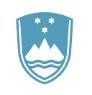 MINISTRSTVO ZA OBRAMBODIREKTORAT ZA LOGISTIKOSektor za upravljanje materialnih sredstevOddelek za prevzemVojkova cesta 59, 1000 Ljubljana		                 		                						T: 01 471 23 05		                      						F: 01 471 12 65                                                                                                                      E: glavna.pisarna@mors.si		                     						www.mors.siŠtevilka: 		Datum:  		 Poslano:dobavitelju/prodajalcu (brez prilog – prejel ob prevzemu),skrbniku pogodbe (XY, OE, po IRDG – s prilogami),naročniku/predlagatelju naročila (XY, OE, po IRDG – s prilogami)uporabniku (XY, OE, po IRDG – s prilogami),knjigovodji (XY, OE, po IRDG – s prilogami),zbirka DG, SUMS (original – brez prilog).Priloge:dobavni dokumenti,garancije,izkazi kakovosti,tehnična dokumentacija.Spodaj podpisani(-a) dajem soglasje, da se v zvezi z opravljanjem predmetnega naročila zame opravi varnostno preverjanje* navesti štev., datum in partnerja v primeru obstoja pogodbe, dogovora, podpisanega sporazuma ali drugega dokumenta, ki pravno formalizira izvajanje storitev; če teh pravnih podlag ni, se ta del izpusti.** Soglasje mora biti podpisano z lastnoročnim podpisom osebe, ki daje soglasjeMag. Željko Kraljsekretargeneralni direktor  Direktorata za logistikoPOPOLNI NAZIV PONUDNIKAZAKONITI ZASTOPNIK PONUDNIKANASLOV PONUDNIKAMATIČNA ŠTEVILKAIDENTIFIKACIJSKA ŠTEVILKAŠTEVILKA TRANSAKCIJSKEGA RAČUNANAZIV BANKE TELEFONTELEFAKSELEKTRONSKI NASLOV (za prejemanje uradne pošte)KONTAKTNA OSEBA – SKRBNIK POGODBEMOBILNI TELEFON KONTAKTNE OSEBE - SLUŽBENIODGOVORNA OSEBA ZA KAKOVOSTNI NADZORPOOBLAŠČENA OSEBA ZA ELEKTRONSKI PODPIS POGODBEPODIZVAJALECNASLOV (SEDEŽ) PODIZVAJALCASPLETNA STRAN PODIZVAJALCAMATIČNA ŠTEVILKAIDENTIFIKACIJSKA ŠTEVILKAŠTEVILKA TRANSAKCIJSKEGA RAČUNANAZIV BANKE PRISTOJNI FINANČNI URAD TELEFONTELEFAKSELEKTRONSKI NASLOV (za prejemanje uradne pošte)KONTAKTNA OSEBAZAKONITI ZASTOPNIK__________________________________________________Kraj in datumŽigPodpis odgovorne osebe ponudnika ZAP.ŠT.STORITEV/BLAGOM.E.KOLIČINACena/MEBrez DDV22%DDV/MECena/MEz DDVSKUPNA VREDNOSTv EURv EURv EURv EUR123456=5*22%7=5+68=4*7Nadgradnja in razvoj IRura275SKUPNA VREDNOST PONUDBE Z DDV (v EUR): SKUPNA VREDNOST PONUDBE Z DDV (v EUR): SKUPNA VREDNOST PONUDBE Z DDV (v EUR): SKUPNA VREDNOST PONUDBE Z DDV (v EUR): SKUPNA VREDNOST PONUDBE Z DDV (v EUR): SKUPNA VREDNOST PONUDBE Z DDV (v EUR): SKUPNA VREDNOST DDV (v EUR):SKUPNA VREDNOST DDV (v EUR):SKUPNA VREDNOST DDV (v EUR):SKUPNA VREDNOST DDV (v EUR):SKUPNA VREDNOST DDV (v EUR):SKUPNA VREDNOST DDV (v EUR):SKUPNA VREDNOST PONUDBE BREZ DDV (v EUR):SKUPNA VREDNOST PONUDBE BREZ DDV (v EUR):SKUPNA VREDNOST PONUDBE BREZ DDV (v EUR):SKUPNA VREDNOST PONUDBE BREZ DDV (v EUR):SKUPNA VREDNOST PONUDBE BREZ DDV (v EUR):SKUPNA VREDNOST PONUDBE BREZ DDV (v EUR):Naročnik:Podpisnik pogodbe: mag. Željko Kralj, sekretar, generalni direktor Direktorata za logistikoREPUBLIKA SLOVENIJAMinistrstvo za obrambo Vojkova cesta 55 1000 Ljubljana,ki ga zastopa minister Marjan Šarec Davčna št.: 47978457Telefon: 01 471 22 11Matična št.: 5268923000Transakcijski račun: 01100-6370191114E-pošta: glavna.pisarna@mors.siIzvajalec:Podpisnik pogodbe:,ki ga zastopa Davčna št.: Telefon: Matična št.: Transakcijski račun: E-pošta: Številka pogodbe/naročilnice:Datum pogodbe/naročilnice:Pogodbeni datum/rok dobave:Ime in priimek pooblaščene osebe dobavitelja1:Dosegljivost: telefakstelefonmobilni telefonŠtevilka dobave/pošiljke2:Kraj – lokacija kontrole kakovosti:Zap. št. 3Identifikacija 4Naziv proizvoda 5Mera 6KoličinaDatum 7V/Na, dnePodpis izvajalca/dobavitelja/prodajalcaZAPISNIK  O KONTROLI  KAKOVOSTI  PROIZVODOVŠt. kontrole kakovosti:Dobavitelj/ponudnik storitev (izvajalec): Dobavitelj/ponudnik storitev (izvajalec): Naslov: Številka pogodbe: Datum pogodbe: Pogodbeni datum dobave: Številka dobavnice/predračuna/računa:Številka dobavnice/predračuna/računa:Število prevzemov:IDENTIFIKACIJA PRESOJE KAKOVOSTI:Storitev:Blago:PRESOJA  KAKOVOSTI: Uvod:Predmet presoje kakovosti: Vrednost prevzetega proizvoda:Ugotovitev:Preizkus delovanja:Dokumentacija:Garancija:Drugo:Odprava pomanjkljivostiNačin preverjanja skladnosti – kontrola je potekala po metodi (ustrezno obkroži):Način preverjanja skladnosti – kontrola je potekala po metodi (ustrezno obkroži):Ocena:        KAKOVOST  (NE)  USTREZA  POGODBENIM  DOLOČILOMOcena:        KAKOVOST  (NE)  USTREZA  POGODBENIM  DOLOČILOMKraj kontrole:  Datum kontrole: IZJAVA:DOBAVITELJ JAMČI, DA JE CELOTNA  DOBAVLJENA KOLIČINA  BLAGA ENAKE KAKOVOSTI  KOT  KONTROLIRANI PROIZVODI.DOLOČBA:ČE JE DOBAVITELJ/PONUDNIK STORITEV Z DOBAVO BLAGA/IZVEDBO STORITVE, ZAMUJAL, BO  NAROČNIK OBRAČUNAL DOGOVORJENO POGODBENO KAZEN.  Pooblaščeni predstavnik(-i) dobavitelja/izvajalca/prodajalca: Pooblaščeni predstavnik(-i) kupca/naročnika: OPOMBE:Druge opombe:/.SOGLASJEZA IZVEDBO VARNOSTNEGA PREVERJANJAPriimek:Ime:Datum rojstva:(dan, mesec, leto)Kraj rojstva:Stalno / začasno prebivališče:(kraj, ulica, hišna številka)Državljanstvo:Zaposlitev:(podjetje, naslov podjetja)Predmet pogodbe / naročilnice:Številka pogodbe / naročilnice:*Lokacija izvajanja del naročila:Vrsta del:Čas izvajanja del:skladno z:skladno z:- Zakonom o varstvu osebnih podatkov-ZVOP-2 (Uradni list RS, št. 163/22),- Splošno uredbo EU o varstvu podatkov (GDPR),- Zakonom o varstvu osebnih podatkov-ZVOP-2 (Uradni list RS, št. 163/22),- Splošno uredbo EU o varstvu podatkov (GDPR),in obsegom, določenem v 35. členu Zakona o obrambi (Uradni list. RS, št. 103/04 – uradno prečiščeno besedilo, 9/15 in 139/20),in obsegom, določenem v 35. členu Zakona o obrambi (Uradni list. RS, št. 103/04 – uradno prečiščeno besedilo, 9/15 in 139/20),in obsegom, določenem v 35. členu Zakona o obrambi (Uradni list. RS, št. 103/04 – uradno prečiščeno besedilo, 9/15 in 139/20),Lastnoročni podpis ** V/na, dneKraj Datum 